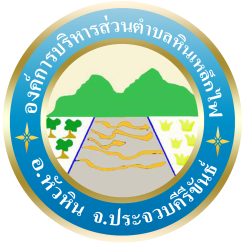 แบบการสำรวจความพึงพอใจผู้รับบริการขององค์การบริหารส่วนตำบลหินเหล็กไฟ*******************************************************************************คำชี้แจง	แบบสำรวจความพึงพอใจนี้ จัดทำขึ้นเพื่อสำรวจความพึงพอใจของผู้รับบริการ ที่มีต่อการปฏิบัติงานและให้บริการท่านในภาพรวมขององค์การบริหารส่วนตำบลหินเหล็กไฟ	จึงขอความร่วมมือให้ท่านตอบแบบสำรวจความพึงพอใจให้ตรงตามระดับความพึงพอใจของท่าน โดยแบบสำรวจความพึงพอใจชุดนี้แบ่งออกเป็น ๔ ส่วนประกอบด้วย	ตอนที่ ๑ ข้อมูลทั่วไปของผู้ตอบแบบสอบถาม	ตอนที่  ๒  เรื่องที่ขอรับบริการ 	ตอนที่  ๓  แบบสอบถามความพึงพอใจที่มีต่อการให้บริการ ประกอบด้วย ๔ ด้าน ได้แก่ ด้านกระบวนการและขั้นตอนการให้บริการ ด้านเจ้าหน้าที่ผู้ให้บริการ ด้านช่องทางการให้บริการ และด้านสถานที่และสิ่งอำนวยความสะดวกตอนที่  ๔  ความคิดเห็นและข้อเสนอแนะการแสดงความคิกเห็นของท่าน จะเป็นประโยชน์และเป็นแนวทางในการปรับปรุง แก้ไขการให้บริการขององค์กรปกครองส่วนท้องถิ่น ต่อไปตอนที่  ๑  ข้อมูลทั่วไปของผู้ตอบแบบสอบถามคำชี้แจง   กรุณาทำเครื่องหมาย  ลงใน  ที่ตรงกับความเป็นจริง-๒-ตอนที่  ๒  เรื่องที่ขอรับบริการคำชี้แจง   กรุณาทำเครื่องหมาย  ลงใน ตรงกับกองที่ใช้บริการ-๓-ตอนที่  ๓  แบบสอบถามความพึงพอใจที่มีต่อการให้บริการคำชี้แจง โปรดทำเครื่องหมาย  ลงใน  ตรงกับความพึงพอใจของท่านมากที่สุดระดับความพึงใจ    ระดับ  ๕  หมายถึง  มากที่สุด                      ระดับ  ๔  หมายถึง  มาก                      ระดับ  ๓  หมายถึง  ปานกลาง                      ระดับ  ๒  หมายถึง  น้อย                      ระดับ  ๑  หมายถึง  น้อยที่สุด-๔-ตอนที่  ๔  ความคิดเห็นและข้อเสนอแนะ............................................................................................................................................................................................................................................................................................................................................................................................................................................................................................................................................................................................................................................................................................................................................................ขอขอบพระคุณอย่างยิ่งที่ท่านได้กรุณาให้ข้อมูลที่เป็นประโยชน์๑. เพศ	ชายหญิง๒. อายุต่ำกว่า  ๑๘  ปี		ระหว่าง  ๑๘ – ๓๕  ปีระหว่าง  ๓๖ – ๔๙  ปีมากกว่า  ๕๐ ปี๓. การศึกษาประถมศึกษามัธยมศึกษาตอนต้นมัธยมศึกษาตอนปลาย/ปวช.	 ปวส./อนุปริญญา  ปริญญาตรี	สูงกว่าปริญญาตรี	๔. อาชีพ	เกษตรกร			ลูกจ้างข้าราชการ	ประกอบธุรกิจส่วนตัว             อื่น ๆ………………............................สำนักงานปลัด         การขอข้อมูลข่าวสารทางราชการสำนักงานปลัด         การยื่นเรื่องร้องทุกข์/ร้องเรียนสำนักงานปลัด         งานป้องกันและบรรเทาสาธารณภัยกองคลัง         การชำระภาษีโรงเรือนและที่ดินกองคลัง         การชำระภาษีป้ายกองคลัง         การจดทะเบียนพาณิชย์กองช่าง         การขออนุญาตปลูกสร้างอาคารกองช่าง         การขอรับรองโฉนดที่ดินและสิ่งปลูกสร้างกองช่าง         การขอสาธารณูปโภคกองช่าง         การขอโครงสร้างพื้นฐานกองช่าง         การแจ้งไฟฟ้าสาธารณะกองช่าง         การแจ้งขุดดินและถมดินกองการศึกษา ศาสนาและวัฒนธรรม         การรับนักเรียนเข้าเรียนระดับก่อนประถมศึกษาในสถานศึกษาสังกัดองค์กร          ปกครองส่วนท้องถิ่นกองสาธารณสุขและสิ่งแวดล้อม        การจัดเก็บขยะกองสาธารณสุขและสิ่งแวดล้อม        การต่อใบอนุญาตกองสาธารณสุขและสิ่งแวดล้อม        การควบคุมโรคกองสวัสดิการและสังคม        การลงทะเบียนรับเงินอุดหนุนเด็กแรกเกิดกองสวัสดิการและสังคม        การลงทะเบียนและยื่นคำขอรับเงินเบี้ยคนพิการกองสวัสดิการและสังคม        การลงทะเบียนและยื่นคำขอรับเงินเบี้ยยังชีพผู้สูงอายุกองส่งเสริมการเกษตร        การรับแจ้งเรื่องร้องเรียน                กองส่งเสริมการเกษตร        การรับแจ้งภัยพิบัติ                         กองส่งเสริมการเกษตร        การขอวัคซีนพิษต่างๆกองส่งเสริมการเกษตร        การขอรับกล้าไม้กองส่งเสริมการเกษตร        การขอรับสารเร่ง พด.                             กองส่งเสริมการเกษตร        การขอรับกล้าหญ้าแฝกและเมล็ดปุ๋ยพืชสด                            หัวข้อแบบสอบถามความพึงพอใจระดับความพึงพอใจระดับความพึงพอใจระดับความพึงพอใจระดับความพึงพอใจระดับความพึงพอใจหัวข้อแบบสอบถามความพึงพอใจ๕๔๓๒๑ด้านกระบวนการและขั้นตอนการให้บริการด้านกระบวนการและขั้นตอนการให้บริการด้านกระบวนการและขั้นตอนการให้บริการด้านกระบวนการและขั้นตอนการให้บริการด้านกระบวนการและขั้นตอนการให้บริการด้านกระบวนการและขั้นตอนการให้บริการ๑. ความชัดเจนของแผนผังแสดงขั้นตอนการให้บริการ๒. การให้บริการเป็นระบบและขั้นตอน๓. ความสะดวกที่ได้รับจากการบริการแต่ละขั้นตอน๔. ความสะดวกรวดเร็วในการให้บริการ  ๕. การให้บริการตามลำดับก่อนหลังด้านเจ้าหน้าที่ผู้ให้บริการด้านเจ้าหน้าที่ผู้ให้บริการด้านเจ้าหน้าที่ผู้ให้บริการด้านเจ้าหน้าที่ผู้ให้บริการด้านเจ้าหน้าที่ผู้ให้บริการด้านเจ้าหน้าที่ผู้ให้บริการ๑. บุคลิก ท่วงที  วาจา และการต้อนรับของเจ้าหน้าที่๒. การแต่งกายสุภาพ เหมาะสมกับสถานที่ราชการ๓. ความเอาใจใส่ ความกระตือรือร้นในการให้บริการ๔. ความตรงต่อเวลาและความพร้อมในการปฏิบัติงาน๕. ความรู้ ความสามารถในการอธิบายข้อมูล และการตอบข้อซักถาม๖. เจ้าหน้าที่ให้ความเสมอภาคในการให้บริการแก่ผู้รับบริการ๗. เจ้าหน้าที่มีความซื่อสัตย์สุจริตในการปฏิบัติงาน๘. การอำนวยความสะดวกของเจ้าหน้าที่ เช่น การให้คำแนะนำ หรือการกรอกแบบฟอร์มให้แก่ผู้บริการด้านช่องทางการให้บริการด้านช่องทางการให้บริการด้านช่องทางการให้บริการด้านช่องทางการให้บริการด้านช่องทางการให้บริการด้านช่องทางการให้บริการ๑. มีการประชาสัมพันธ์ช่องทางการให้บริการแก่ประชาชน๒. มีความหลากหลายของช่องทางการให้บริการ  เช่น  โทรศัพท์  หรือเว็บไซต์  เป็นต้น๓. ช่องทางการให้บริการมีความสะดวกและรวดเร็วทันต่อความต้องการของประชาชน๔. ช่องทางการให้บริการประชาชนนอกสถานที่มีความเหมาะสมหัวข้อแบบสอบถามความพึงพอใจระดับความพึงพอใจระดับความพึงพอใจระดับความพึงพอใจระดับความพึงพอใจระดับความพึงพอใจหัวข้อแบบสอบถามความพึงพอใจ๕๔๓๒๑ด้านสถานที่และสิ่งอำนวยความสะดวกด้านสถานที่และสิ่งอำนวยความสะดวกด้านสถานที่และสิ่งอำนวยความสะดวกด้านสถานที่และสิ่งอำนวยความสะดวกด้านสถานที่และสิ่งอำนวยความสะดวกด้านสถานที่และสิ่งอำนวยความสะดวก๑. ผังแสดงขั้นตอนในการเข้ารับบริการ พร้อมป้ายอธิบาย๒. การจัดสถานที่และอุปกรณ์สะดวกต่อการให้บริการ ๓. คุณภาพและความทันสมัยของอุปกรณ์๔. ความพร้อมของแบบฟอร์มต่าง ๆ๕. ความชัดเจนของป้ายแสดงชื่อส่วนงาน/จุดบริการ๖. ความเพียงพอของสิ่งอำนวยความสะดวกต่างๆ  เช่น  ที่จอดรถ  ห้องน้ำ  ที่นั่งขณะรอรับบริการ ฯลฯ๗. การจัดภูมิทัศน์  สะอาด  งามตา๘. ความเหมาะสมของสื่อประชาสัมพันธ์/คู่มือและเอกสารเผยแพร่ความรู้